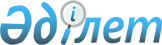 Об утверждении Правил осуществления государственного ветеринарно-санитарного контроля и надзора, а также определения соответствия животных, продукции и сырья животного происхождения ветеринарным нормативам в объектах производства, осуществляющих выращивание животных, заготовку (убой), хранение, переработку и реализацию животных, продукции и сырья животного происхождения, включая экспортеров (импортеров)
					
			Утративший силу
			
			
		
					Постановление Правительства Республики Казахстан от 9 декабря 2011 года № 1506. Утратило силу постановлением Правительства Республики Казахстан от 31 октября 2015 года № 870      Сноска. Утратило силу постановлением Правительства РК от 31.10.2015 № 870 (вводится в действие по истечении десяти календарных дней после дня его первого официального опубликования).      Примечание РЦПИ.

      В соответствии с Законом РК от 29.09.2014 г. № 239-V ЗРК по вопросам разграничения полномочий между уровнями государственного управления см. приказ Министра сельского хозяйства РК от 20.04.2015 г. № 7-1/347.      В соответствии с пунктом 4 статьи 23 Закона Республики Казахстан от 10 июля 2002 года "О ветеринарии" Правительство Республики Казахстан ПОСТАНОВЛЯЕТ:



      1. Утвердить прилагаемые Правила осуществления государственного ветеринарно-санитарного контроля и надзора, а также определения соответствия животных, продукции и сырья животного происхождения ветеринарным нормативам в объектах производства, осуществляющих выращивание животных, заготовку (убой), хранение, переработку и реализацию животных, продукции и сырья животного происхождения, включая экспортеров (импортеров).



      2. Настоящее постановление вводится в действие по истечении десяти календарных дней со дня первого официального опубликования.      Премьер-Министр

      Республики Казахстан                       К. Масимов

Утвержден         

постановлением Правительства

Республики Казахстан   

от 9 декабря 2011 года № 1506 

Правила

осуществления государственного ветеринарно-санитарного контроля

и надзора, а также определения соответствия животных, продукции

и сырья животного происхождения ветеринарным нормативам в

объектах производства, осуществляющих выращивание животных,

заготовку (убой), хранение, переработку и реализацию животных,

продукции и сырья животного происхождения,

включая экспортеров (импортеров) 

1. Общие положения

      1. Настоящие Правила осуществления государственного ветеринарно-санитарного контроля и надзора, а также определения соответствия животных, продукции и сырья животного происхождения ветеринарным нормативам в объектах производства, осуществляющих выращивание животных, заготовку (убой), хранение, переработку и реализацию животных, продукции и сырья животного происхождения, включая экспортеров (импортеров) (далее -Правила) разработаны в соответствии с пунктом 4 статьи 23 Закона Республики Казахстан от 10 июля 2002 года "О ветеринарии" и определяют порядок осуществления государственного ветеринарно-санитарного контроля и надзора, а также определения соответствия животных, продукции и сырья животного происхождения ветеринарным нормативам в объектах производства, осуществляющих выращивание животных, заготовку (убой), хранение, переработку и реализацию животных, продукции и сырья животного происхождения, включая экспортеров (импортеров)



      2. Государственный ветеринарно-санитарный контроль и надзор (далее - контроль) включает в себя:



      идентификацию объектов производства, осуществляющих выращивание животных, заготовку (убой), хранение, переработку и реализацию животных, продукции и сырья животного происхождения, включая экспортеров (импортеров);



      осуществление контроля за соблюдением физическими и юридическими лицами установленных ветеринарно-санитарных требований (правил) в объектах производства, осуществляющих выращивание животных, заготовку (убой), хранение, переработку и реализацию животных, продукции и сырья животного происхождения, включая экспортеров (импортеров);



      осуществление контроля за деятельностью подразделений производственного контроля в объектах производства, осуществляющих убой животных и птиц, переработку животных, продукции и сырья животного происхождения;



      осуществление контроля за соблюдением ветеринарно-санитарных требований (нормативов) организациями по производству кормов и кормовых добавок, в том числе с использованием видов забракованного продовольственного сырья и пищевых продуктов, направляемых на корм животным в соответствии с Правилами определения соответствия ветеринарных препаратов, кормов и кормовых добавок, содержащих антибиотики, гормоны и биологические стимуляторы, требованиям ветеринарных нормативов.



      3. Контроль на предмет соблюдения требований законов Республики Казахстан и постановлений правительства Республики Казахстан в области ветеринарии осуществляется в форме проверки и иных формах.



      Проверка осуществляется в соответствии с Законом Республики Казахстан "О государственном контроле и надзоре в Республике Казахстан", иные формы государственного контроля осуществляются в соответствии с Законом Республики Казахстан "О ветеринарии", если иное не предусмотрено международными обязательствами.



      4. Государственный ветеринарно-санитарный контроль и надзор на объектах производства, осуществляющих выращивание животных, заготовку (убой), хранение, переработку и реализацию животных, продукции и сырья животного происхождения, включая экспортеров (импортеров), осуществляется не реже двух раз в год, за исключением случаев возникновения особо опасных болезней животных на их территории и (или) отнесения ее к неблагополучной зоне.



      5. Период осуществления государственного ветеринарно-санитарного контроля и надзора не должен превышать пять дней с момента начала проверки.



      6. Контроль осуществляется государственными ветеринарно-санитарными инспекторами.



      7. Государственный ветеринарно-санитарный инспектор (далее -Инспектор) по прибытию на объект контроля изучает документы касающиеся:



      вида деятельности, план - схему предприятия, технологические схемы производства;



      объема производства и реализации продукции;



      наличия и осуществления производственного (государственного) контроля по обеспечению безопасности производимой продукции;



      эпизоотического благополучия административной территории места расположения объекта контроля и сырьевой зоны;



      соответствия планировки территории, зданий, строений и технологических помещений объекта контроля представленным документам;



      ведения учета и предоставления отчетности согласно порядку, установленному Правительством Республики Казахстан. 

2. Контроль на объектах производства, осуществляющих выращивание животных, включая экспортеров (импортеров)

      8. Инспекторы на объектах производства, осуществляющих выращивание животных проверяют:



      1) выполнение обязательных противоэпизоотических мероприятий по болезням, включенным в перечень особо опасных болезней животных в соответствии с Ветеринарными (ветеринарно-санитарными) правилами, утвержденными Правительством Республики Казахстан;



      2) порядок осуществления контроля качества и безопасности используемых кормов в соответствии с Правилами определения соответствия ветеринарных препаратов, кормов и кормовых добавок, содержащих антибиотики, гормоны и биологические стимуляторы, требованиям ветеринарных нормативов;



      3) порядок постановки вновь прибывших животных и заболевших животных на карантин, контроля контактов содержащихся животных с другими домашними и дикими животными в соответствии с Ветеринарными (ветеринарно-санитарными) правилами, утвержденными Правительством Республики Казахстан;



      4) организацию проведения дезинфекции, дератизации, дезинсекции животноводческих помещений объекта контроля в соответствии с Ветеринарными (ветеринарно-санитарными) правилами, утвержденными Правительством Республики Казахстан;



      5) соблюдение ветеринарно-зоотехнических норм и зоотехнических стандартов по содержанию, кормлению и воспроизводству животных в соответствии с Ветеринарными нормативами по содержанию животных в личных подсобных хозяйствах в пределах границ населенных пунктов и нагрузки выпаса животных на землях сельскохозяйственного назначения, отведенных для населенных пунктов;



      6) контроль использования лекарственных средств для применения в ветеринарии которые зарегистрированы в соответствии с Ветеринарно-санитарными требованиями к объектам по производству и реализации ветеринарных препаратов;



      7) ведение журналов и других документов, обеспечивающих мониторинг и контроль здоровья животных в соответствии с правилами ведения, представления ветеринарного учета и отчетности, включая идентификационный учет, утвержденными Правительством Республики Казахстан. 

3. Контроль на объектах производства, осуществляющих заготовку

(убой) животных, включая экспортеров (импортеров)

      9. Инспекторы на объектах производства, осуществляющих заготовку (убой) животных проверяют:



      1) объем и ассортимент выпускаемых подконтрольных товаров;



      2) ветеринарно-санитарное состояние дезинфекционных барьеров (в том числе наличие подогрева в зимний период времени) и пропускников, через которые производятся ввоз и выгрузка животных в соответствии с Ветеринарными (ветеринарно-санитарными) правилами, утвержденными  Правительством Республики Казахстан;



      3) ветеринарные сопроводительные документы на поступающие для заготовки (убоя) животных и подконтрольные товары, выпускаемые объектом контроля в соответствии с Правилами выдачи ветеринарных документов на объекты государственного ветеринарно-санитарного контроля и надзора, утвержденными Правительством Республики Казахстан;



      4) условия проведения утилизации или уничтожения биологических отходов указанными Техническими регламентами;



      5) условия осуществления приема и выгрузки животных, подлежащих убою;



      6) ветеринарно-санитарное состояние мест предубойного содержания, порядок проведения осмотра поступивших на убой животных и направления их на убой или на санитарную бойню;



      7) организацию проведения дезинфекции, дезинсекции и дератизации территорий, помещений, оборудования, специальных транспортных средств объекта контроля в соответствии с Ветеринарными (ветеринарно-санитарными) правилами, утвержденными Правительством Республики Казахстан;



      8) ветеринарно-санитарное состояние объектов ветеринарного назначения, технологического и холодильного оборудования, производственных и складских помещений, холодильных и морозильных камер, инвентаря, а также территории объекта контроля в соответствии с Техническими регламентами;



      9) условия приемки и хранения подконтрольных товаров  в холодильных и морозильных камерах контроля, указанные Техническими регламентами;



      10) порядок проведения послеубойной ветеринарно-санитарной экспертизы продуктов убоя (голов, туш и органов) в соответствии с Правилами организации проведения убоя сельскохозяйственных животных, предназначенных для последующей реализации, утвержденными постановлением Правительства Республики Казахстан;



      11) организацию проведения отбора проб (образцов) для исследований подконтрольных товаров в случае необходимости в соответствии с Правилами отбора проб перемещаемых (перевозимых) объектов;



      12) клеймение мяса по результатам ветеринарно-санитарной экспертизы в соответствии с Ветеринарными (ветеринарно-санитарными) правилами, утвержденными Правительством Республики Казахстан;



      13) наличие подразделений производственного контроля, созданных администрациями объектов производства;



      14) порядок определения соответствия животных ветеринарным нормативам осуществляемый подразделениями производственного контроля;



      15) функционирование систем контроля качества и безопасности продукции (НАССР, ISO, CMP) в случае их наличия. 

4. Контроль на объектах производства, осуществляющих хранение

продукции и сырья животного происхождения,

включая экспортеров (импортеров)

      10. Инспекторы на объектах производства, осуществляющих хранение продукции и сырья животного происхождения проверяют:



      1) соблюдение условий и режимов хранения и транспортировки подконтрольных товаров, включая сырье, установленных Техническими регламентами;



      2) оснащенность объекта контроля контрольно-измерительными приборами;



      3) наличие отдельных холодильных или морозильных камер для хранения подконтрольных товаров;



      4) организацию хранения продовольственного сырья, готовой продукции, непищевой продукции, тары;



      5) наличие и состояние дезинфекционных барьеров в соответствии с Ветеринарными (ветеринарно-санитарными) правилами, утвержденными Правительством Республики Казахстан;



      6) организацию проведения дезинфекции, дезинсекции, дератизации холодильных помещений и транспорта в соответствии с Ветеринарными (ветеринарно-санитарными) правилами, утвержденными Правительством Республики Казахстан;



      7) температурно-влажностные режимы при временном хранении и отгрузке подконтрольных товаров, установленные Техническими регламентами;



      8) оформление ветеринарных сопроводительных документов при погрузке (выгрузке) и транспортировке подконтрольных товаров в соответствии с Правилами выдачи ветеринарных документов на объекты   Государственного ветеринарно-санитарного контроля и надзора, утвержденными Правительством Республики Казахстан. 

5. Контроль на объектах производства, осуществляющих

переработку продукции и сырья животного происхождения

      11. Инспекторы на объектах производства, осуществляющих переработку продукции и сырья животного происхождения проверяют:



      1) наличие ветеринарных сопроводительных документов на  поступающее на переработку сырье в соответствии с Правилами выдачи ветеринарных  документов на объекты государственного ветеринарно-санитарного контроля и надзора, утвержденными Правительством Республики Казахстан;



      2) объем и ассортимент выпускаемых подконтрольных товаров;



      3) ветеринарно-санитарное состояние объектов ветеринарного назначения, технологического и холодильного оборудования, производственных и складских помещений, холодильных и морозильных камер, инвентаря, а также территории объекта контроля в соответствии с Техническими регламентами;



      4) организацию проведения дезинфекции, дезинсекции и дератизации производственных помещений, технологического оборудования, инвентаря, тары в соответствии с Ветеринарным (ветеринарно-санитарными) правилами, утвержденными Правительством Республики Казахстан;



      5) наличие подразделений производственного контроля, созданных администрациями объектов производства;



      6) порядок определения соответствия продукции и сырья животного происхождения ветеринарным нормативам осуществляемый подразделениями производственного контроля;



      7) функционирование систем контроля качества и безопасности Продукции (HACCP, ISO, CMP) в случае их наличия. 

6. Контроль на объектах производства, осуществляющих

реализацию животных, продукции и сырья животного

происхождения, включая экспортеров (импортеров)

      12. Инспекторы на объектах производства, осуществляющих реализацию животных, продукции и сырья животного происхождения проверяют:



      1) соответствие животных, продукции и сырья животного происхождения сопроводительным документам, удостоверяющим ее происхождение, качество и безопасность, а также фальсификация ветеринарных сопроводительных документов, штампов, печатей, клейм;



      2) соблюдением ветеринарно-санитарных требований при перевозке животных, продукции и сырья животного происхождения; в соответствии с Правилами осуществления транспортировки (перемещений) перемещаемых (перевозимых) объектов на территории Республики Казахстан, утвержденными Правительством Республики Казахстан;



      3) выполнение ветеринарно-санитарных требований при приемке, хранении и реализации продукции и сырья животного происхождения в соответствии с Техническими регламентами;



      4) порядок осуществления ветеринарно-санитарной экспертизы продукции животного происхождения в аккредитованных лабораториях в соответствии с Ветеринарными (ветеринарно-санитарными) правилами, утвержденными Правительством Республики Казахстан;



      5) организацию проведения дезинфекции помещений, оборудования, инвентаря, а также дезинсекции и дератизации в соответствии с Ветеринарными (ветеринарно-санитарными) правилами, утвержденными Правительством Республики Казахстан;



      6) выдачу ветеринарных документов установленной формы по Правилам выдачи ветеринарных документов на объекты государственного ветеринарно-санитарного контроля и надзора, утвержденным Правительством Республики Казахстан;



      7) выполнение предписаний об устранении нарушений ветеринарных (ветеринарно-санитарных) правил;



      8) проведение ветеринарно-санитарных мероприятий по предупреждению распространения возбудителей зоонозных и зооантропонозных болезней в соответствии с Правилами организации и осуществления ветеринарных мероприятий, обязательных для исполнения физическими и юридическими лицами, утвержденными Правительством Республики Казахстан;



      9) выполнение требований к реализации продукции и сырья животного происхождения, установленных техническими регламентами;



      10) условия проведения утилизации или уничтожения биологических отходов в соответствии с Ветеринарными (ветеринарно-санитарными) правилами, утвержденными Правительством Республики Казахстан;



      11) изъятие из реализации некачественной или опасной для жизни и здоровья людей продукции животного происхождения в соответствии с Правилами обязательного изъятия и уничтожения животных, продуктов и сырья животного происхождения, представляющие особую опасность для здоровья животных и человека, либо их обязательного обезвреживания (обеззараживания) и переработки без изъятия, утвержденными постановлением Правительства Республики Казахстан. 

7. Оценка и оформление результатов контроля в объектах

производства, осуществляющих выращивание животных заготовку

(убой), хранение, переработку и реализацию животных, продукции

и сырья животного происхождения, включая

экспортеров (импортеров)

      13. По результатам проверки в объектах производства, осуществляющих выращивание животных, заготовку (убой), хранение, переработку и реализацию животных, продукции и сырья животного происхождения, включая экспортеров (импортеров), составляется акт проверки.



      По результатам иных форм государственного контроля объектов, подконтрольных государственному контролю в области ветеринарии, в случае выявления нарушений требований законов Республики Казахстан и постановлений Правительства Республики Казахстан в области ветеринарии проверяющий государственный ветеринарно-санитарный инспектор, за исключением ветеринарно-санитарных инспекторов подразделений государственных органов, осуществляющих государственный контроль в области ветеринариии за объектами соответствующих государственных органов,в зависимости от установленных нарушений требований законов Республики Казахстан и постановлений Правительства Республики Казахстан составляет предписание, выносит постановление об изъятии животных, продукции и сырья животного происхождения, представляющих особую опасность для здоровья животных и человека, но без привлечения к административной ответственности, с обязательным разъяснением субъекту частного предпринимательства порядка его устранения.



      14. Акт проверки составляется в соответствии с Законом Республики Казахстан "О государственном контроле и надзоре в Республики Казахстан".



      Акт проверки составляется в трех (в случае обнаружения нарушений требований законов Республики Казахстан и постановлений Правительства Республики Казахстан в области ветеринарии - в четырех) экземплярах и подписывается государственным  ветеринарно-санитарным инспектором соответствующей территории, проводившим проверку.



      Первый экземпляр акта проверки проверяющим государственным ветеринарно-санитарным инспектором сдается в государственный орган, осуществляющий в пределах своей компетенции статистическую деятельность и в области правовой статистики и специальных учетов, и его территориальные органы, второй экземпляр передается под роспись проверяемому лицу, третий остается у проверяющего Инспектора, а четвертый передается ветеринарному инспектору соответствующей территории для предъявления иска в суд. При отказе от принятия акта проверяемым соответствующий экземпляр направляется ему почтой.



      15. В случае осуществления лабораторных исследований при проведении проверки в объектах производства, осуществляющих выращивание животных, заготовку (убой), хранение, переработку и реализацию животных, продукции и сырья животного происхождения, включая экспортеров (импортеров) к акту проверки прилагается акт (протокол, заключение) проведенных лабораторных исследований. 



      16. В случае обнаружения нарушений требований законов Республики Казахстан и постановлений Правительства Республики Казахстан в области ветеринарии Инспектор по результатам проверки составляет предписание, выносит постановление о наложении административного взыскания в зависимости от характера установленных нарушений в пределах своей компетенции.
					© 2012. РГП на ПХВ «Институт законодательства и правовой информации Республики Казахстан» Министерства юстиции Республики Казахстан
				